T.C.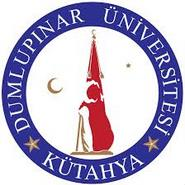 KÜTAHYA DUMLUPINAR ÜNİVERSİTESİ DUMLUPINAR MESLEK YÜKSEKOKULUİŞLETMEDE MESLEKİ EĞİTİM TERCİH FORMUKütahya Dumlupınar Üniversitesi Dumlupınar  Meslek Yüksekokulu Müdürlüğüneİşletmede Mesleki Eğitim dersini alacağım yarıyıl sonunda “Kütahya Dumlupınar Üniversitesi İşletmede Mesleki Eğitim Yönergesi” hükümlerine göre asgari mezuniyet şartlarını sağladım.Yukarıda belirttiğim akademik beyanlarıma istinaden, akademik takvimde belirtilen güz/bahar yarıyılı ders başlama ve bitiş sürelerini kapsayacak şekilde yapılacak olan işletmede mesleki eğitimimi, …/…/20… tarihinden itibaren yapmak istiyorum.Tarafınızdan uygun görülmesi durumunda Tercih ettiğim işletmelerden birinde, uygun görülmemesi durumunda atayacağınız başka bir işletmede, İşletmede Mesleki Eğitiminin adıma tahsisi hususunda gereğini arz ederim.Öğrencinin akademik beyanları ve işletmede mesleki eğitimi yapmak istediği işletme tercihleri ve teklifi incelenmiş ve aşağıda tabloda belirtilen işletme Komisyonumuzca uygun görülmüştür.İME Bölüm/Program Komisyon Başkanı Onayı(İmza ve kaşe)Tarih : .../ …/20....SNTercih edilen işletmeTercih edilen işletmeTercih edilen işletmeTercih edilen işletmeTercih edilen işletmeTercih edilen işletmeTercih edilen işletme1.Adı1.Adresi1.İş koluÇalışan Sayısı1.TelefonTelefonE-postaİnternet sayfasıİnternet sayfasıİnternet sayfasıİnternet sayfası1.2.Adı2.Adresi2.İş koluÇalışan SayısıÇalışan Sayısı2.TelefonTelefonE-postaİnternet sayfasıİnternet sayfasıİnternet sayfasıİnternet sayfası2.3.Adı3.Adresi3.İş koluÇalışan SayısıÇalışan SayısıÇalışan Sayısı3.TelefonTelefonE-postaİnternet sayfasıİnternet sayfasıİnternet sayfasıİnternet sayfası3.ÖğrencininÖğrencininÖğrencininÖğrencininAdıBölüm/ProgramSoyadıSınıf-NoTarihİmzaİME Bölüm/Program Komisyon KararıİME Bölüm/Program Komisyon KararıİME Bölüm/Program Komisyon KararıÖğrencinin Tercih ettiği İşletme Sıra NoÖğrencinin Teklif Ettiği İşletmeÖğrencinin Teklif Ettiği İşletmeVarYokÖğrencinin atandığı işletme adıÖğrencinin atandığı işletme adıÖğrencinin atandığı işletme adı